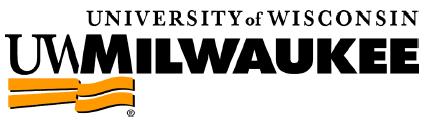 STANDARD OPERATING PROCEDURESection 1: General InformationResearch Group: Author(s): Last revision date: Building and Lab Room: Lab PI Contact Phone number and E-mail Address: Section 2:  ApplicationWhat is this SOP involving? A specific laboratory procedure involving a biological agentA specific laboratory procedure involving a chemical agentGeneral laboratory practice Biological Containment PracticeSection 3:  Biological Agent Information Use the following as references: Biosafety in Microbiological and Biomedical Laboratories, 5th EditionPathogen Safety Data Sheets ATCC Global Bioresource CenterABSA Risk Group DatabaseSection 4: Personal Protective EquipmentPer the UWM Chemical Hygiene Plan and the UWM Biosafety Manual, the following PPE are required: No loose clothing, tank tops, short pants, short skirts, bare feet, sandals, open-toed or perforated shoes permitted in the laboratory. Long hair must be pulled back. Lab coats are recommended in BSL-1 labs, and are required in BSL-2 or higher containment labs. Lab coats should be disposable and disposed of monthly in a BSL-2 lab. They should not leave the room except in a secondary container to be autoclaved, if the autoclave is outside of the laboratory. Cloth lab coats should be washed by laundry services monthly after being autoclaved. Taking lab coats home to wash is not permitted. Gloves are required when working with RG-2 agents/ toxins and are strongly recommended for working with RG-1 agents/ toxins. Disposable nitrile gloves are appropriate for this use. Eye protection is required for all BSL-2 facilities. A face shield and goggles may be necessary when handling any pathogen that may aerosolize. Respiratory protection- if you are handling a pathogen that has a high risk for aerosolizing, respiratory protection is necessary. A surgical mask is not respiratory protection. Training is required for safe use of respiratory protection. For more information visit: http://uwm.edu/safety-health/respiratory/.  Section 5: Engineering ControlsSection 6: Special Handling and Storage RequirementsSection 7: Accidental Release and Exposure ProceduresSection 8: Biohazardous Waste Disposal Section 9: TrainingSelect which of the following employees must complete to work with this biological agent. Biological Safety (face-to-face every 3 years, online annually every year)Recombinant DNA and Synthetic Nucleic Acids (before each protocol submission, renewal, or first-time work and annually thereafter) Lentiviral Vector Training (before each protocol submission, renewal, or first-time work and annually thereafter)Bloodborne Pathogens Training (annual) Section 10: ProtocolsSection 11:  SOP Review and Prior ApprovalI, the PI/Supervisor, grant the following laboratory personnel approval to perform the above SOPName: Name: Name: Name: Name: Name: PI/Laboratory Supervisor signature: ______________________________ Date: _____________I have reviewed and understood this Standard Operating Procedure, and agree to abide by the protocols described herein:Signature:______________________________________________________ Date:__________________Signature:_____________________________________________________  Date:__________________ Signature:_____________________________________________________  Date:__________________Signature:______________________________________________________ Date:__________________Signature:_____________________________________________________  Date:__________________ Signature:_____________________________________________________  Date:__________________A completed copy of this Standard Operating Procedure has been reviewed and approved by Biological Safety Program: BSO or other Biological Safety Program Representative Signature: ____________________________________________________  Date:_______________Signed copies of this procedure should be kept in your laboratory specific biosafety manual. 